ASSESSMENT PROCESS BY MSCVTAbout MSCVTGovernment of Maharashtra has established Maharashtra State Council of Vocational Training (MSCVT) in line with National Council for Vocational Training (NCVT) as per directives of Directorate General of Training, New Delhi Ministry of Skill Development and Entrepreneurship, Government of IndiaMSCVT has been entrusted with following 4 functions:Course ApprovalEmpanelling Inspecting Agency (IA)Affiliation of Vocational Training Institute (VTI)Empanelling Skill Assessment Agency (SAA)Assessment Process:Filled “ASSESSMENT REQUEST FORM” to be sent to MSCVT through E-mail on asmt.mscvt@dvet.gov.inMSCVT shall assign empaneled Skill Assessment Agency (SAA) and issue Assessment OrderThe order copy shall be mailed to VTP/ VTI and also informed through SMSVTP/ VTI shall contact the assigned SAA and fix up the assessment dateAssessment Fees to be paid by VTP/ VTI for all Candidates appearing for AssessmentVTP/ VTI has to pay the Assessment Fees of Rs.650 per candidate of which Rs.150 has to be paid to MSCVT and Rs.500 to the assigned Assessor before commencement of AssessmentMSCVT Account Details: Account Name: 	Maharashtra State Council of Vocational TrainingAccount No: 	917010078984758IFSC Code: 	UTIB0000294Bank & Branch: 	Axis Bank, Craw Ford Market BranchThe candidates appearing for Assessment must have achieved the required minimum attendanceVTP/ VTI shall fill up relevant details in “ASSESSMENT REPORT” and hand over to SAA on the day of Assessment along with Attendance Report -	Printed as on MSSDS Portal or NULM Portal in case of NULM BatchesCandidates details -	Printed and Softcopy (Excel Format) as on MSSDS Portal or NULM Portal in case of NULM BatchesAssessment Fees Payment Receipt	-	PrintedSAA shall fill up the relevant details in “ASSESSMENT REPORT” and submit to MSCVT along with above mentioned documents and ResultMSCVT shall communicate the result to VTP/ VTI, MSSDS, NULM or other concerned organization as the case may beCertificates for the qualified candidates shall be issued by MSCVT to respective VTP/ VTI through Courier/ Speed Post on receipt of “ASSESSMENT REPORT” along with above mentioned documentsCertificate data shall be as per Candidates details as provided by VTP/ VTI to MSCVT through SAAThe qualified candidates shall be awarded MSCVT Certificate and the same has to be informed to the candidatesAssessment Fees shall not be refunded to VTP/ VTI for the Absent and Failed Candidates and also in case the Batch is cancelled on the request of VTP/ VTI.Assessors shall bear all expenses related to conduct of assessments including travel, boarding / lodging, preparation of assessment material, audit, preparation of result, uploading of results, documentation, photo and videography, etc. and shall not charge any fees or claim any reimbursement from respective VTP/ VTI. VTP/ VTI may contact Mr. Mahendra Wagh on 94203 49865 in case of any queries only.ASSESSMENT REQUEST FORM(Separate form for each TBN to be sent to MSCVT through E-Mail by VTP/ VTI on asmt.mscvt@dvet.gov.in)Date: ___/___/2019To:The Member Secretary,Maharashtra State Council of Vocational Training (MSCVT),Mumbai - 01We, the registered Vocational Training Provider (VTP) / Institute (VTI), requests MSCVT to conduct assessment for trainees. The VTP/ VTI and Batch details are as following:VTP/ VTI DetailsBatch DetailsSignature:Name:ASSESSMENT REPORT(To be sent to MSCVT by VTP/ VTI through Skill Assessment Agency)Skill Assessment Agency (SAA) Details – to be filled by SAAVTP/ VTI Details – to be filled by VTP/ VTICourse Details – to be filled by VTP/ VTIAssessment Details – to be filled by SAAAssessment Fees Details – to be filled by VTP/ VTIDate, Signature and Name of SAA Representative_____________________________________FOR MSCVT USE_____________________________________to be filled by MSCVT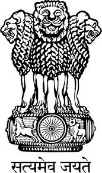 Government of MaharashtraSkill Development and Entrepreneurship DepartmentDirectorate of Vocational Education and TrainingMAHARASHTRA STATE COUNCIL OF VOCATIONAL TRAINING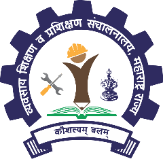 MSSDS VTP No.Either VTP or VTI Number is MandatoryMSCVT VTI No.Either VTP or VTI Number is MandatoryVTP NameAddressContact PersonMobile No.E-MailCourse Approved bySSC/ NCVT/ MSCVTSSC/ NCVT/ MSCVTSectorName of CourseCourse CodeTBN No.No. of Candidates Eligible for Assessment (as on MSSDS Portal)Date of Training CompletionFunding SchemeSelf-Finance / NULM / SULM / PMKVY / PMKUVA / CSR / DPC / Other (Plz mention)Self-Finance / NULM / SULM / PMKVY / PMKUVA / CSR / DPC / Other (Plz mention)TN Id as per NULM PortalApplicable only for NULM Batches1SAA No.2Name3Contact Person Name and Mobile No.4MSSDS VTP No.Either VTP or VTI Number is Mandatory5MSCVT VTI No.Either VTP or VTI Number is Mandatory6VTP Name7Contact Person8Mobile No.9Course Approved bySSC/ NCVT/ MSCVTSSC/ NCVT/ MSCVT10Sector11Name of Course12Course Code13TBN No.14No. of Candidates Eligible for Assessment (as on MSSDS/ NULM Portal)15TN Id as per NULM PortalApplicable only for NULM Batches16Date of Assessment17Name of Assessor and Mobile No.18Number of Candidates Present19Number of Candidates Passed20Number of Candidates FailedParticularTotalSAAMSCVT21Fees Per ExamineeRs. 650Rs. 500Rs. 15022Total Fees ( = Row 20 X Row 14)Rs. Rs. Rs. 23Mode of Payment(as RTGS/NEFT/Internet Banking/ etc.24Transaction ID/ Number25Date of Transaction26Attach Slip for Payment to MSCVT26Assessment Fees Amount Received27Date of Assessment Fees Receipt28Signature of Account Clerk 29Certificate Dispatch Date30No. of Certificates Dispatched31Signature of Administrative Officer32Remark